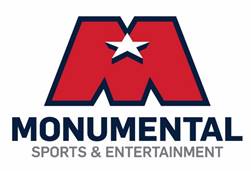 FOR IMMEDIATE RELEASEOct. 30, 2019Monumental Sports & Entertainment Announces Addition of Ben’s Chili Bowl at Capital One Arena Iconic Washington, D.C. restaurant set to begin service in-venue for Wizards home openerWASHINGTON, D.C. - Monumental Sports & Entertainment has announced the addition of Ben’s Chili Bowl to its stellar culinary lineup at Capital One Arena, beginning with the Washington Wizards game against the Houston Rockets on Wednesday, October 30th.Ben's Chili bowl will have a stand located near section 120 next to the team store and a portable stand near section 408. The stand near section 120 will feature their Chili Cheese Burger, Chili Cheese Fries, Bowl of Chili Con Carne and of course, Ben’s Original Half Smoke. The 408 location will have Chili Half Smokes and Bowls of Chili Con Carne. Both will be open for all games and concerts.“Ben’s Chili Bowl has been deeply rooted in the Washington, D.C. community for more than 60 years and we are thrilled to add them to our terrific lineup of culinary options at Capital One Arena,” Jim Van Stone, President and Chief Commercial Officer at Monumental Sports & Entertainment, said. “Ben’s is a staple of the DMV food scene and we know our fans will enjoy their delicious array of offerings.”"After serving the community for over 60 years, Ben’s Chili Bowl is happy to bring the Original Half-Smoke and other delicious offerings to Capital One Arena,” The Ali Family said.About Ben’s Chili Bowl:Ben’s has been featured on Jimmy Fallon, Oprah, Steve Harvey, The Daily Show, Man vs. Food, CNN, Anthony Bourdain, The Today Show, Good Morning America, CBS This Morning, Larry King Live, Larry the Cable Guy, and numerous other local, national and international shows, newspapers and magazines, plus movies like Russell Crowe’s State of Play, Denzel Washington’s The Pelican Brief, and Don Cheadle’s Talk to Me. Over the years, many noteworthy guests have enjoyed our Original Chili Half-Smoke, including Martin Luther King, Duke Ellington, Miles Davis, and more recently, President Barack Obama. Other recent visitors to Ben’s Chili Bowl include Dave Chappelle, Bruno Mars, Serena Williams, Bryce Harper, Taraji P Henson, Chris Rock, Kevin Hart, George Lopez, Terrence Howard, Jimmy Fallon, Usher, Bono, Nick Cannon, Sara Jessica Parker, Tyrese, Lance Gross, George Clinton, Chaka Khan, Joe Mantegna, Rachel Ray, Chris Tucker, Tommy Davidson, Pauly Shore, Harry Belafonte, Danny Glover, and more.Explore the full culinary experience at CapitalOneArena.com.About Monumental Sports & Entertainment:Monumental Sports & Entertainment (MSE), located in Washington, D.C., is one of the largest integrated sports and entertainment companies in the country with one of the most diverse partnership groups in all of sports. MSE owns and operates seven professional sports teams: the NBA's Washington Wizards, NBA G League’s Capital City Go-Go, NBA 2K League’s Wizards District Gaming, the 2018 NHL Stanley Cup Champion Washington Capitals and the 2019 WNBA Champion Washington Mystics. The company is also co-owner of aXiomatic, which has controlling interest in global esports franchise Team Liquid, and owns and operates Capital One Arena in Washington, D.C. Monumental Sports & Entertainment also manages MedStar Capitals Iceplex, the state-of-the-art training facility for the Capitals and EagleBank Arena on George Mason University's campus. In conjunction with the District of Columbia and Events DC, MSE is a partner in a new sports and entertainment facility in Southeast DC on the St. Elizabeth’s East campus that opened in September 2018.  Facility highlights include MedStar Wizards Performance Center, the brand-new training facility for the Wizards, Go-Go and Mystics, and a 4,200-seat arena which will serve as the new home of the Mystics and Go-Go. Monumental Sports & Entertainment also co-owns and operates Monumental Sports Network (MSN) with the NBC Sports Group. MSN is the mid-Atlantic region’s top destination for exclusive fan experiences and original sports content across desktop, tablet, mobile and OTT streaming devices. Visit www.monumentalsports.com.